Семинар 8. Тотығу тотықсыздану потенциалды есептеу. Әсер ететін факторларды ескеру.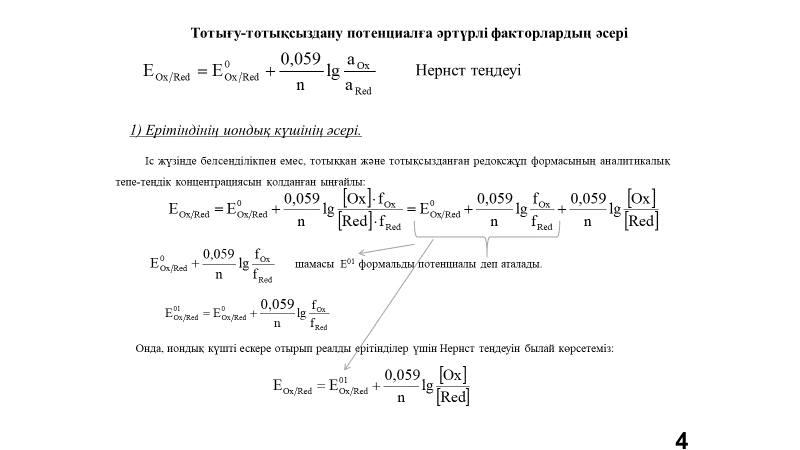 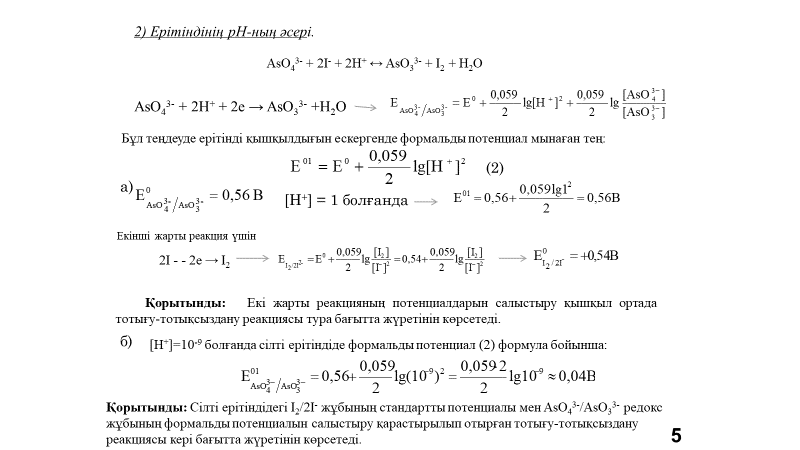 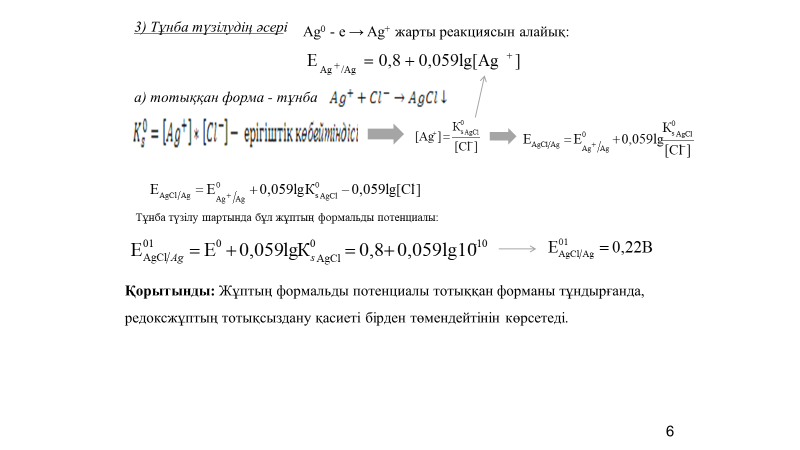 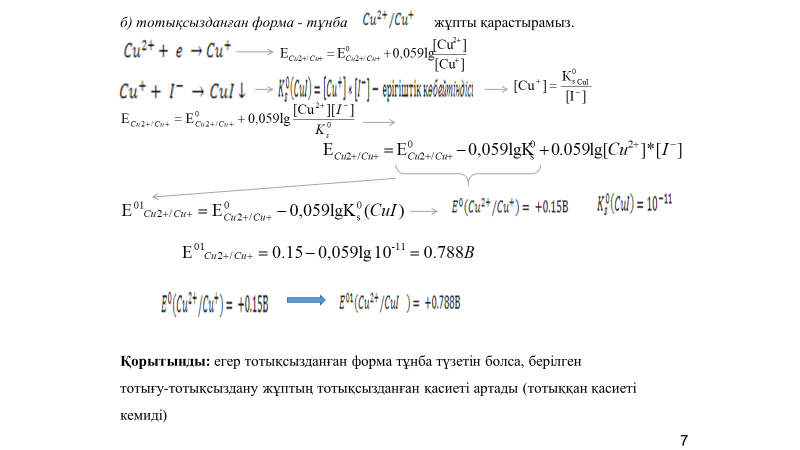 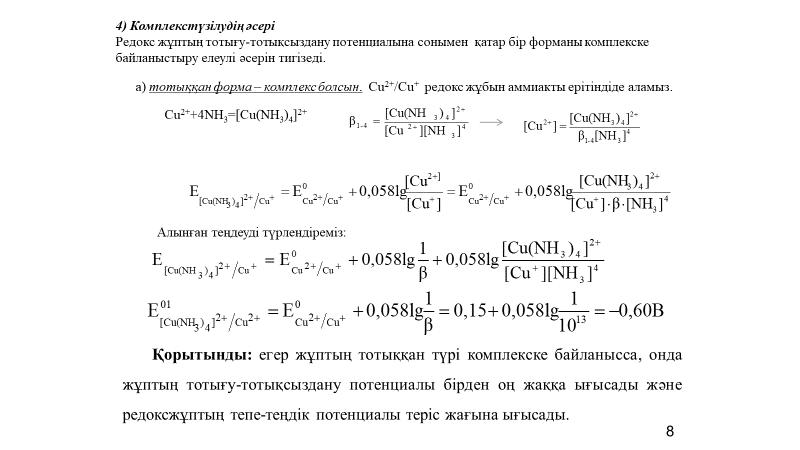 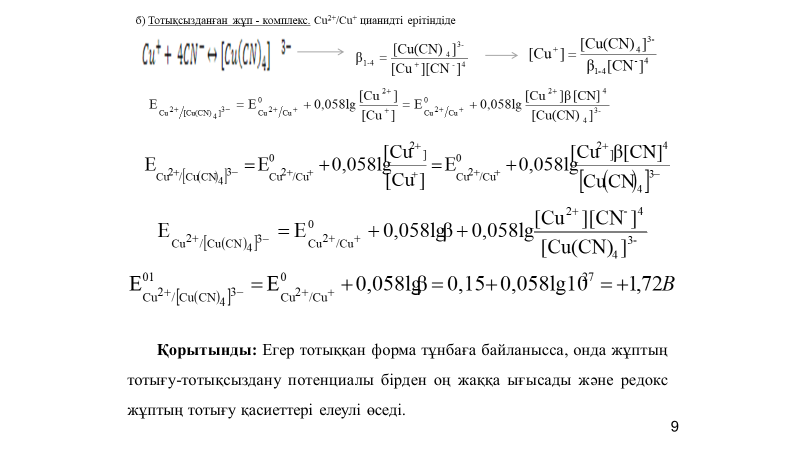 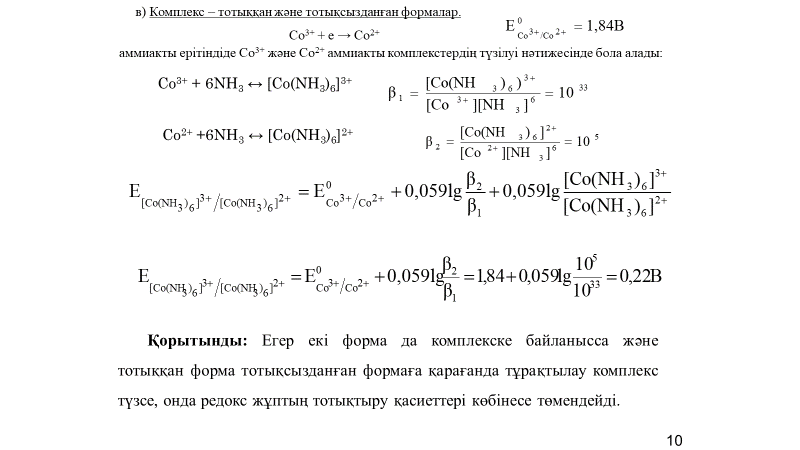 Мысалдар. Редокс реакицяларды теңестіру.MnO4 - +S2- +H2O =MnO(OH)2 + +OH-MnO4 -   +    3H2O  +3e               = MnO(OH)2 +4OH- /2S2-  -2e = S /32 MnO4 - + 6H2O + 3S2-  = 2MnO(OH)2 + 8OH- + 3SMnO4 - + SO3 2- +H+ = Mn2+ +SO42- +H2OCr3+ +Br2 +OH- = Br- + CrO4 2- +H2O[NO3-]/[HNO2] = 1/1000[H+]=1 M E NO3-/HNO2 - ?	NO3 -    +   3H+   +2e  = +H2O	E NO3 -/ HNO2 = E0 NO3 -/ HNO2 + 0,059/2 lg [NO3-][H+]3/[HNO2] =	= 0,94 +0,059/2 lg1*13/1000 = 0,8515 BE = 1,56 B[Co3+]/[Co2+] - ?	E0 Co3+/Co2+ = 1,84 B	E Co3+/Co2+  = E0 Co3+/Co2+  + 0,059/1 lg [Co3+]/[Co2+]	1,56 =1,84 + 0,059 lg  X	X = 1,56 -1,84/0,059 = 10 -4,75 = 1/105Ag+ +e = AgAg+ +KI = AgI ↆ + K++0,01M KIEAg+/Ag - ?	E0 Ag+/Ag = 0,8 B, K0s (AgCl) = 8,3*10 -17	E AgCl/Ag = 0,8 +0,059 lg 8,3*10 -17/0,01 = - 0,03 B Ag(CN)2-/Ag және Ag+/Ag β (Ag(CN)2 -) -?Ag+ +e = AgAg+ +2CN- = [Ag(CN)2] –Β1-2 (Ag(CN)2 - = [Ag(CN)2–]/ [Ag+]*[CN-]2[Ag+] = [Ag(CN)2–]/ b1-2*CN-]2E Ag+/Ag = E0 Ag+/Ag +0,059 lg [Ag+] = = E0 Ag+/Ag +0,059 lg [Ag(CN)2–]/ b1-2*CN-]2 = = E0 Ag+/Ag +0,059 lg1/ b1-2 + 0,059 lg [Ag(CN)2–]/[CN-]2E0 Ag(CN)2-/Ag = E0 Ag+/Ag +0,059 lg1/ b1-2-0,29 = 0,8 +0,059 lg 1/ b1-21/ b1-2 = 10 -18,47 b1-2  = 2,95*1018Қолданылған әдебиеттерХаритонов Ю.Я. аналитическая химия (аналитика). В 2-х кн. Кн.2. Количественный анализ. Физико-химические (инструментальные) методы анализа: Учеб. для вузов. – 2-е изд., испр.- М.: Высш. шк., 2003.- 559с.Жебентяев А.И., Жерносек А.К., Талуть И.Е. Аналитическая химия. Химические методы анализа: учеб. пособие. - Минск; М.: Новое знание, 2011. - 541. Бадавамова Г.Л., Минажева Г.С. Аналитикалық химия, Оқулық Алматы, Экономика. 2011.- 474 б. Мендалиева Д.К. Аналитикалық химиядан есептер мен жаттығулар жинағы. Алматы, 2003, 217 б.  Исмаилова А.Г., Злобина Е.В., Долгова Н.Д. Методические указания и задания лабораторных работ по аналитической химии. Алматы: Каз университет, 2012. – 102 с.Аргимбаева А.М. Талдаудың физика-химиялық әдістері. Алматы, Қазақ университеті, 2018, 202 б.